PUPILS 		  	  TEACHERS			     OTHERS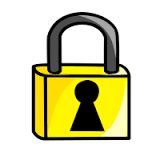 LOCK DOWNContinuous Intermittent bell (one min duration)